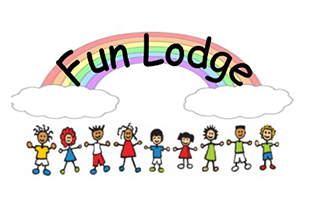           NEWSLETTER April 2018                Tel. 07977215652WebsiteAs some of you may know we have a Fun Lodge website www.funlodge.co.uk It will be updated monthly with any up and coming events, changes and latest news we have to share. It also gives information on holiday clubs and term time hours, terms and conditions, registration forms, medication forms and Fun Lodge rules.Fees As you are aware Fun Lodge is self-funding & to ensure the viability of the service fees must be paid either straight in to our bank account or by child care vouchers by the 14th of each month. Failure to do so will incur a £5 late payment fee per week until the balance is cleared.  We can no longer accept cash.  Please ensure that this is done at all times. If your child has a term place you will be charged if we are open and you do not use your place. If we are unable to open you will not be charged. Please see your terms and conditions regarding this.  Should you use the service on an ad hoc basis (once a month or less) the charge is £12.50 per session.Reminder!Can you please ensure that if your child/children are not attending on a set day that you call the Fun Lodge phone BEFORE 10am that day. Do not email as we are not always able to pick these up! If you fail to do this you may be charged a £10 late notification fee. It is also important that all parents keep their own contact numbers and email addresses updated with us. Please let us know of any changes. 
May we also remind you that once you have signed your child/children out it is your responsibility to ensure their safety whilst still in the church grounds.Outdoor Play                                                  Hopefully we will get a lot more dry weather to allow us to get outside to play. To save school shoes and clothes getting messed up while outside please feel free to send a change of shoes or clothes that can be kept at Fun Lodge.Spring Holiday ClubDespite the weather, we have just finished another fun and action packed Spring holiday club where we welcomed back our holiday club users and also new children to our service.Notice BoardAs you may be aware we now have a notice board in the front hallway as you come in the door. This will tell you of our programme of play opportunities on offer for that week. Please take a minute to read this as there is always parent information too. Summer Holiday ClubPlease remember to return your requirements for this by Monday 14th May.August Primary 1 List OpenOur list is now open for New children wishing a place at Fun Lodge for the new August 2018 term. For more information or to arrange a visit to us please call us on the number above or by using the contact on our websitewww.funlodge.co.uk
Thank you for your continued support